UP CSSP OGP Form 37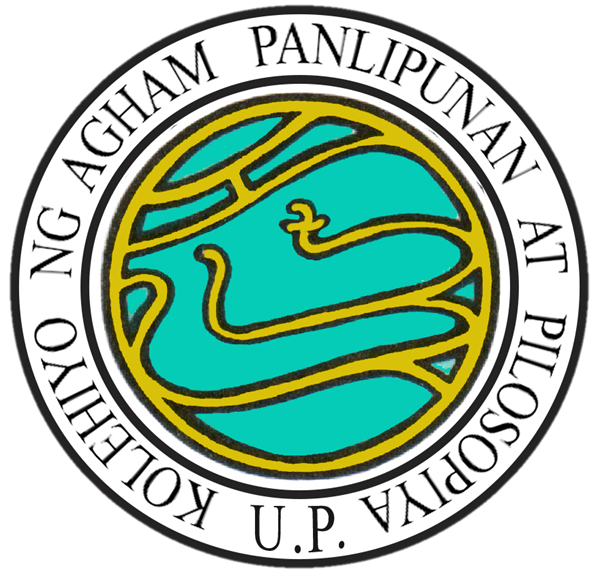 	         OFFICE OF THE GRADUATE PROGRAM  	   College of Social Sciences and Philosophy       University of the Philippines Diliman           REQUEST FOR THESIS/DISSERTATION PROPOSAL DEFENSE SCHEDULE The DeanCollege of Social Sciences and Philosophywith the following as members:
. . . . . . . . . . . . . . . . . . . . . . . . . . . . . . . . . . . . . . . . . . . . . . . . . . . . . . . . . . . . . . . . . . . . . . . . . . . . . . . . . . . . . . . . . . . . . . . . . . . . .. . . . . . . . . . . . . . . . . . . . . . . . . . . . . . . . . . . . . . . . . . . . . . . . . . . . . . . . . . . . . . . . . . . . . . . . . . . . . . . . . . . . . . . . . . . . . . . . . . . . .(    ) Recommending  approval (    ) Not recommending approval . . . . . . . . . . . . . . . . . . . . . . . . . . . . . . . . . . . . . . . . . . . . . . . . . . . . . . . . . . . . . . . . . . . . . . . . . . . . . . . . . . . . . . . . . . . . . . . . . . . . .	           
Action Taken:	(    )  Approved 	(    )  Disapproved  (Date)                     I hereby request that the oral defense for the thesis/dissertation proposal of Mr./Ms.                     I hereby request that the oral defense for the thesis/dissertation proposal of Mr./Ms.                     I hereby request that the oral defense for the thesis/dissertation proposal of Mr./Ms.                     I hereby request that the oral defense for the thesis/dissertation proposal of Mr./Ms., entitledbe scheduled as follows:be scheduled as follows:be scheduled as follows:Date:  Time:Venue:  (Adviser)Recommending approval and respectfully forwarded to DeanMARIA BERNADETTE L. ABRERA, Ph.D.Department Chair   	Department Chair   	Department Graduate Program CoordinatorDepartment Graduate Program CoordinatorDate:  Date:  Remarks:  MA. LIZA RUTH A. OCAMPO, Ph.D.CSSP Graduate Program CoordinatorDateRemarks:  MARIA BERNADETTE L. ABRERA, Ph.D.Dean, CSSPDate